PROJECT CONTENTNames of group membersOrigin and history of civil service organizationsCivil service and democracyDefinition of ‘society’Introduction into the studyAims of civil society organizations Objectives of civil service organizationsValues of civil society organizationsRoles of civil society organizations Challenges of civil society organizationsSolutions to the challenges of civil society organizationsGovernment legislation on civil society organizationsExamples of civil society organizations in NigeriaSome definitions of civil society organizations ReferencesNAMES OF MEMBERS (GROUP 3)Egbe Ene Josephine-                                   19/LAW01/075Eboigbe Confidence Paul-                         19/LAW01/069Ogbole Timothia-                                        19/SMS04/027Egedeye Jessica Ibi-ilate-                           19/LAW01/076Efemenah Emmanuella Omamoke-         19/LAW01/073Cyril-Ukpaka Kidochuku Joseph-               19/LAW01/056Moshood Favour-                                         19/SMS04/024Dazyam Tongdyen Barnabas-                     19/LAW01/063Ebulue Kamsiyochukwu Arnold-                19/LAW01/079Christian Nancy Precious-                  19/LAW01/054Eguakun Jewel Okundia-                    19/LAW01/077Edema Harriett Oritsetsemaye-        19/LAW01/071Duguri Peace Kwaji-                            19/LAW01/066Dauda Gbemisola Khadijah-              19/LAW01/062Majekodunmi Funbi Michael-           19/SMS04/022Daniel Bege Mayamba-                      19/LAW01/060Danat Sainan-                                       19/LAW01/058Dogo Joseph Danladi-                          19/LAW01/065Matthew Edith Nenyinmwa-              19/SMS04/023Chisom Okwuchi Amarachi-                19/LAW01/053Dania Nurat Peace-                               19/LAW01/059Dike Avina Homa-                                  19/LAW01/064Chidinma Okezie-                                   19/SMS04/030Effiong Blessing Edet-                            19/LAW01/074Obinna Harrieta-                                     19/SMS04/025Chukwudi Christian C.-                      19/LAW01/055Lawal Aliyu Abdulaziz-                     19/SMS04/021Egwuatu Zenna Iotanna-                 19/LAW01/078Daraayo Daniels-                              19/LAW01/061Duru Ebuka-                                      19/LAW01/068ORIGIN AND HISTORY OF CIVIL SOCIETY ORGANIZATIONSAlthough it now relates to societies of different civilizations, civil society roots lie mainly in the West. Romans spoke for the first time of “societas civilis”, a term introduced by Cicero. Socrates supported the idea that conflicts within society should be resolved through public debates, and Plato saw the ideal state as a society in which people dedicate themselves to the common good, while Aristotle saw the ‘polis’ as an ‘association’, that enabled citizens to share in the virtuous task of ruling and being ruled (O’Brien, 1999). Nevertheless, neither Greece nor Rome distinguished between state and society. After the Thirty Years' War ended, the Treaty of Westphalia endorsed states as political units having their territory and sovereignty. The monarchs were able to form national armies, which enabled them to control public life. Consequently, before the Enlightenment period absolutism was the hallmark of Europe and civil society was not discussed until the eighteenth-century by liberals attacking absolutism (Edwards, 2004). The medieval idea of differentiating between state and society was lost in the work of Hobbes, who in religion found only potential for conflicts. He wrote that if a society is to be held together at all, it must be through the power of the sovereign. But Locke, in ‘Two Treatises of Government’ (1963) provided a distinctively modern form of differentiation by combining the concept with that of voluntary association. Thomas Hobbes and John Locke believed in a peaceful coexistence between human beings through social contracts and pacts (Warren, 1996). Locke and Hobbes did not hold that civil society was a separate realm from the state. It is society that created political institutions to protect it, and so can change them whenever it wishes to do so. In this context, Hobbes refused strict separation of state and society (Thomas Hobbes, 1960).  John Locke was the first one that distinguished between state and society. For him the state was a part of “civil society”, but he distinguished the political order from “the community” placing the moral basis of the political order on the consent of the “community”, that is, on society. Adam Ferguson developed the concept of civil society as a moral sphere in which human interactions can be protected from the state (O’Brien, 1999). On the other side, Tocqueville presented civil society as a network of non-political social organizations that strengthen democracy. Thus, he introduced the notion of subsidiary, which allows civil society to be involved in governance by limiting the power of the state whilst ensuring that the creative energy of society remains outside of the state and remains within civic activism of associations (Tocqueville 1969).. While Locke, Ferguson, and Tocqueville base their concepts of civil society on a distinction between state and society Adam Smith focused on the difference between society and markets. In Hegel's analysis of society, the economy is a part of civil society, which is identified with market relations. He understood the distinction between market and state. Marx argued that civil society was strongly shaped by class antagonism and Rousseau thought that of the society where state should be absorbed into civil society. Civil society, as Rousseau describes it, serves two purposes: to provide peace for everyone and to ensure the right to property (Jean-Jacques Rousseau, 1950).  On the other hand, Gramsci developed a concept of civil society that differentiated it both from the economy and the state, although he had a difficult time expressing the independent role of civil society without it being an instrument of state politics. CIVIL SOCIETY AND DEMOCRACYCitizen participation in processes of public decision-making is an essential part of the democracy. Through its social and political activism, civil society gives voice to groups of citizens that don’t feel represented in democracy. Amongst other potentials, civil society organizations have expert knowledge in many areas of concern, and so are able to serve governments as counselors. Participating in the system can be a good experience for citizens, allowing for a positive identification with their political system. This is how civil society can help strengthen some of the weaknesses in democracy and lower citizen dissatisfaction. But not always civil society organizations have identical interests. Civil society is not always homogeneous. In essence there are many organizations within civil society that are undemocratic in their platform.  Some of them imply violent and in some cases illegal strategies and activities which in essence are non-democratic. These aspects can directly threaten the maintenance of democratic regimes. It would therefore be misleading to conclude that all civil society organizations are interested in making democracy a reality. Civil society in the context of communist regimes had a different meaning compared to the meaning of civil society in the context of contemporary democracies. Because of the limited freedom of expression in communist regimes, civil society existed in someone’s living room, in churches or in cafes (Brinton, 1990). Under the communist regimes independent civil society usually took on the form of small groups of citizen activism. Both representatives of independent and of the broad civil society contributed with different means and forms to overthrow communist regimes and the following transition toward democracy (Skovajska, 2008). CIVIL SOCIETY ORGANIZATIONS	First of all, a society is a group of individuals involved in persistent social interaction, or a large social group sharing the same special or social territory typically to the same political authority and dominate cultural expectations. It could also be seen as a group of people in general thought of as living together in organized communities with shared laws, traditions and values.INTRODUCTION	Non-state, non-profitable venture which is voluntary formed by groups of people or a single person in the social sphere that is separate from the state and the market. Civil Society Organizations (CSOs) represent a wide range of interest and ties which could include; community-based organization as well as non-governmental organization (NGO). In the context of the United Nation (UN), guiding principles reporting framework, CSOs do not include business or for profit association. In other words, these organizations operates in a community, state or however the case maybe in a manner which is distinct from the government and business.	Civil society is regarded as the third sector of the society alongside business and government. It is a wide array of organizations which work independently in the citizen’s interest. Independently in the sense that it does not rely on government for its needs. Yet has the power to influence the decisions of the government in the favor of the citizens. Civil societies comprises of civil society organizations and non-governmental organizations. AIMS OF CIVIL SERVICE ORGANIZATIONSFulfillment of all economic, social and human rightsAid and financing for development effectivenessGlobal and national securityDevelopment issuesPublic accountabilityDebt cancellationJust governanceGender equalityTrade justiceOBJECTIVES OF CIVIL SOCIETY ORGANIZATIONSTo sense as an engagement platform at the national, regional and international levels ensuring that government achieve and exceed the MDGs by 2015 and account to the people.To build an alliance with and facilitate the participation of other CSOs both in Africa and other regions so as to ensure that citizens lead the process of determining the post 2015 development agenda.To work with vulnerable groups including the marginalized, the less privileged, women, children and youth so as to bring to the front burner of discourse their development prioritization.VALUES OF CIVIL SOCIETY ORGANISATIONSDemocratic governance:Civil society Coalition on Sustainable Development (CSCSD) believes in the principles and practices of democratic governance which necessarily promotes dividends for the people.Transparency and accountability:CSCSD promotes transparency and accountability in its operations and therefore challenges government to be transparent and accountable to the people in all their dealings especially in response to poverty eradication and injustice.Solidarity with the poor:CSCSD has passion for the poorest of the poor and the marginalized, identifies with them and campaigns with them challenging government to give their lives a meaning.Inclusiveness:CSCSD believes that the society is comprised of various groups and stakeholders. There is the need to involve all groups in its operations including the poor, marginalized, persons with disabilities, people living with HIV/AIDs, women, youths, children, minority groups and other vulnerable group(s).Partnership:CSCSD considers all the stakeholders, the vulnerable groups and development agencies as co-partners who have an important but collective role to play on the attainment of the MDGs and upholding of human rights, justice and peace.ROLES OF CIVIL SOCIETY ORGANIZATIONSAfrica’s „nascent‟ civil societies are usually portrayed as the prime movers in the democratization process in the 1990s. However, with the establishment of democratic governments in Africa, especially in Nigeria, it seems the expectations about the role and capacity of these civil society organizations to promote governance reform and foster democratic deepening has been under estimated. Against the growing pessimism about the capacity of these organizations to fulfil their democratic potentials, below we will explores the role of civi7l society organizations (CSOs) in the Nigerian democratization process: Civil Society Organizations act as watchdogs, holding government and institutions in account. E.g. some of these organizations monitor government compliance with human right treaties.They advocate for change, champion worthy causes and give a voice to the marginalized/minority in the society.They provide services such as social amenities and social welfare services to people, groups or areas that have little access to them especially rural areas.They build active citizenship by alluring citizens to participate politically other than voting during election, at federal state and local level, motivating civil engagement.They participate in global governance processes. Many international organizations such as the United Nation (UN), International Monetary Fund (IMF), and world bank and so on. Have civil organization serving on their advisory boards concerning the organization’s policies.They also organize seminars and programs for empowerment and self-reliability especially for women and youth.Peace building and Conflict mitigation, promoting access to justice, public interest litigation, budget tracking, constituency outreaches as well as research and documentation in thematic areas of democracy and governanceCHALLENGES OF CIVIL SOCIETY ORGANIZATIONSInadequate funding: It is no longer doubtful that civil society organizations in Nigeria have had considerable influence on democracy and electoral practises in Nigeria. However, certain issues militate against their effective operation in Nigeria. Boadi (1995) posited that one of the critical challenges of CSO in Nigeria is the issue of insufficient funds. Most civil society organizations rely on government funding for their various operations, which is not a healthy development as it breeds loyalty of civil society organizations to government. Lack of State Support and Partnership: The relationship between civil society organizations and the state is largely characterized by suspicion and tension. For the most part, state officials have viewed civil society organization as competitors of power, influence, and legitimacy in the public sphere rather than as development partners.Lack of unity: Divisions among the Nigerian civil society along the ethnic and regional lines have not helped its democratic advocacy. This has led to disunity and disagreement among the Nigerian CSO practitioners in term of decision-making and unity of purpose. The internal contradictions within the membership make it difficult to agree on common positions during the period of engagement with the state. Such inherent divisiveness weakens efficiency and makes the associations vulnerable to penetration by government agents.  Patronage:Osaghae (1998), also opines that "the poor economic conditions of the Nigerian state has also led to the emergence of civil society that are state inclined because members of such groups believe strongly that by showing loyalty to the incumbent government, material resources are assured". Most often, the Nigerian private media, under the umbrella of the Nigerian Union of Journalist (NUJ), rely heavily on government patronage (advertisement) for survival and their independence has been seriously compromised for this reason. SOLUTIONS TO PROBLEMS OF CIVIL SOCIETY ORGANIZATIONSCSOs Funding:A major challenge among most CSOs is limited access to funding and restrictions with donor-driven agenda and projects. Over-coming this challenge will require the government and donors to recognize the roles of civil society organizations in Nigeria’s democracy. For example, the government should establish a national CSOs trust fund, in order to provide local funding and support to CSOs. Setting up a CSOs national data bank will be very useful too in order to check proliferation when the trust fund is set up. This will improve the institutional memory and information on CSOs and consequently make the appropriate disbursements of funds.GOVERNMENT LEGISLATION ON CSOsOne of the positive consequences of the increasing role of CSOs in service provision is the reforming of government legislation concerning CSOs. This is the case especially in countries where the space for CSOs was previously limited or restricted. As CSOs have come to play an increasing role in service provision, governments previously suspicious of them have come to value their contribution. In Egypt there was also a tradition of government distrust and control of CSOs. Yet in response to growing population, urbanization, inequality and unemployment at a time of government cutbacks in spending on service provision, CSOs have stepped in to play a bigger part in service provision. Their role in this respect has been recognized by the government. While this has not yet led to any change in the law, there is a much more sympathetic view of CSOs in official political discourse, and the government has allowed more associations to register and has increased its support to CSOs in service provision, particularly in the health care sector and in programmes directed at people with low incomes (Kandil, 1998). Similarly, in Thailand, where in the past the government restricted CSO activity, there has been a loosening of the government’s attitude toward CSOs. This has come about in response to a policy change that gives a much greater role to CSOs in the provision of health care, education and social welfare for disadvantaged groups (Pongsapich, 1998). This change of government attitude is clearly reflected in the new NGO policy proposed by the Tanzanian government. While the main purpose of the new policy is to improve and unify legislation covering NGOs, it also shows current government perceptions of the role of NGOs in development. The policy constitutes a major shift in the government s view of NGOs in that the latter were previously considered unnecessary because the government would provide all the required services at the grassroots level. The new policy states that the government now sees NGOs as partners with a significant role to play in Tanzania s development. However, the policy also makes clear that the government values NGOs as service providers because they bring much needed resources and expertise that will support the government’s development efforts (Clayton, 1998). Overall, it is still not clear to what extent loosened restrictions on CSOs as service providers will bring greater political space for them to engage in policy formulation and advocacy on controversial issues. Governments are generally keen for CSOs to carry part of the burden for service provision, but are less enthusiastic about them taking on a more political role. Nonetheless, in many countries the evidence suggests that CSOs are using their involvement in service delivery to play a political role at both national and local levels. This is clearly a direction in which some CSOs are seeking to move. EXAMPLES OF CSOs IN NIGERIAOodua people’s congressArewa people’s congressOhaneze NdigboNigeria Labor CongressMovement for the Emancipation of the Niger DeltaPan Niger Delta Forum- PANDAFOTHER DEFENITIONS OF CIVIL SOCIETY ORGANIZATIONSWalzer has defined civil society as the space of (politically) un-coerced human association and also the set of relational networks-formed for the sake of family, faith, interest and ideology.Halloway (2001) sees the term\ CSO as a positive descriptive term and defines it as ‘citizens, associating neither for power nor profit, are the third sector of the society organizations’. References: Brinton, Aspen: ‘The Idea of Civil Society’ [Online] Diamond, Larry (1994b):”The Challenge of Ethnic Conflicts”, Journal of Democracy 4(4): 39-55.  Edwards, Michael. (2004): Civil Society: Polity Press, Cambridge Forbrig, Joerg (2002):‘The Nexus between Civil Society and Democracy’, Reichel Walter, p-79-103 Gellner, Ernest. (1994): Conditions of Liberty: Civil Society and its Rivals, Penguin Books, London and New York. Glasius, Marlies (2004): “Civil Society”, available on: www.fathom.com (last accessed June 14, 2012) Gramsci, Antonio (1971): Selections from the Prison Notebooks, International Publishers, New York Hobbes, Thomas (1960): On the Matter, Form and Power of a Commonwealth, Esslestiasticall and Civil, Basil Blackwell, Oxford Madison, James. (1961): The Federalist Papers, New American Library, New York O’Brien, Rory (1999):‘Philosophical History of the Idea of Civil Society’, 1-2 (Tocqueville 1969). Rousseau, Jean Jacques (1950): The Social Contract and Discourses, E. P. Dutton and Co., New York Seligman, Adam (1992): The idea of Civil Society, Princeton University Press, Princeton, New Jersey Skovajsa, Marek: “ Independent and broad Civil Society in East-Central European Democratizations’, Taiwan Journal of Democracy, volume 4, nr. 2, 47-73 Spurk, Christoph (2010):‘Understanding Civil Society”, contribution to book Civil Society & Peace-Building, Lynne Rienner Publishers, Boulder & Co, USA, p-3, p-5  Walzer, Michael. (1990): The Idea of Civil Society, Dissent, New York Warren, R. (1996):” Perspectives on Community”, Chicago, Rand McNally, 448-461 Civil Society Coalition on Sustainable developmentBritannica Merriam Webster dictionary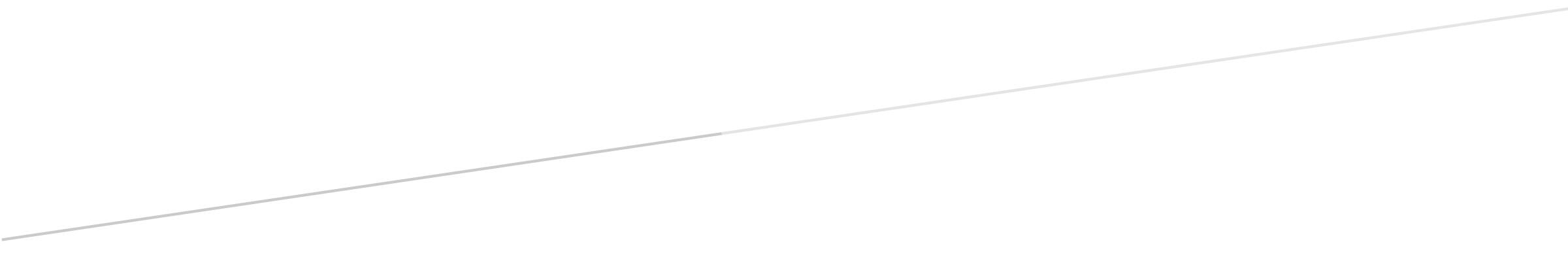 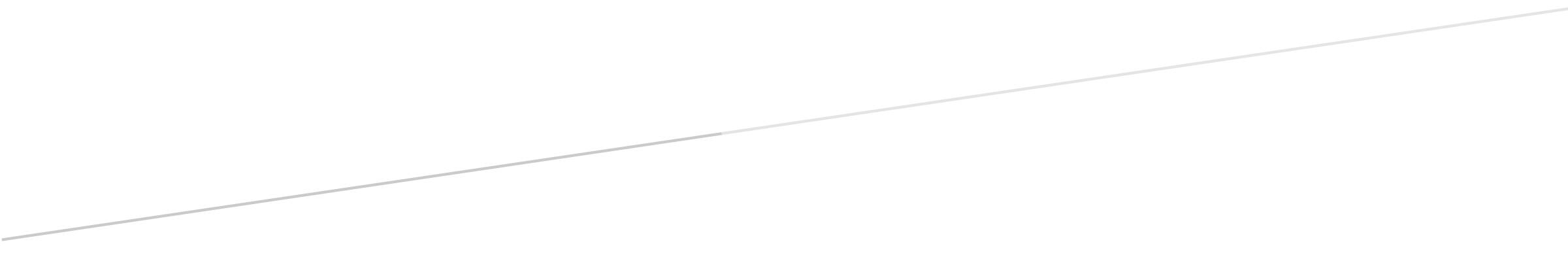 